代县光热取暖工程项目一、项目名称：代县光热取暖工程项目二、申报单位：代县政府办三、申报单位简况：代县政府办三、项目概况(一)项目内容1、 太阳能光热是利用太阳能的一种形式，采用一定装置收集太阳光并转化为热能，从而加以利用。用太阳能产生的热能直接供热是在科学、技术和经济上都可行的一种可再生能源采暖方式。根据集热装置的不同，目前市场上的太阳能光热供暖系统大体可分为：太阳能平板集热系统、太阳能真空管式集热系统、槽式聚光集热系统、线性菲涅尔式集热系统、太阳能碟式集热系统等。2、项目建设内容及规模:此项目为新建项目，项目选址为代县境内，项目计划配套安装“光热+取暖”设备1万套，覆盖供暖面积达60万平方米。(二)项目投资估算:项目总投资3.2亿元，其中项目企业自等、拟引资、其他方式融资。(三)项目配套条件(场地、道路、水、电、气、通讯及其它配套设施)(四)项目市场预测及效益分析“光热+户用采暖系统”以太阳能热利用为主，电能为辅；系统使用安全、运行费用极底，可满足农村一般农户卧室的基本供暖需求。项目进展情况（一）政策:是否符合国家、产业政策及山西省产业规划;(二)核准(备案) :未核准、备案:(三)土地、环保:符合国家土地政策及及环保规定(四)项目可行性研究报告及项目建议书：正在编制中(五)项目前期进展情况：正在进行中六、拟引资方式(合资、合作、)七、招商方向: (资金、 人才、技术)八、申报单位联系方式联系人:赵俊杰手机:13835059536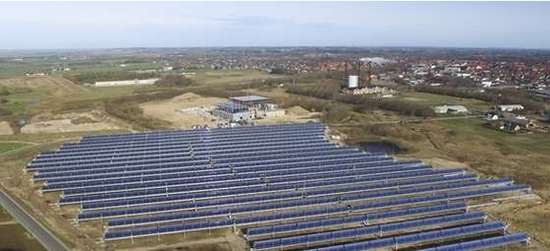 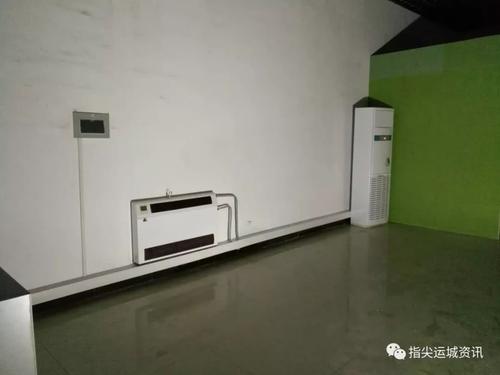 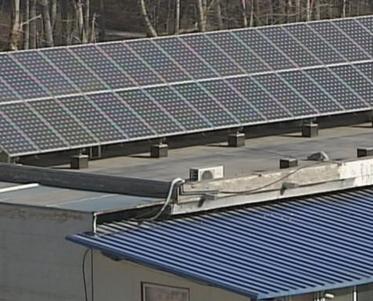 